國立臺灣大學生物資源暨農學院實驗林管理處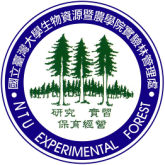 105年度茶科學文化親子營實施計畫緣起    本計畫舉辦藉由倡導生態教育、森林保育活動，將全民環保觀念由個人擴至大眾，進而創造更健康、自然的生活環境，並突顯臺大實驗林管理處為研究、實習、保育經營之最具標竿意義的單位。以寓教於樂方式設計體驗活動，強調環境生態與人類生活密不可分，認識生物間彼此的互動關係，了解環境倫理與永續發展關係，建立整體生態共存共榮的世界觀和價值信念，藉以達成呼籲全民關懷生態宣導及行動的重要性。    另藉由良好生態指標與觀光資源，讓大眾走入大自然，增進身心健康，提昇環境保護之涵養，進而維持人類與自然之間的永續發展。二、活動目標1、透過自然體驗與生態觀察，培養參與民眾自然生態觀察的興趣與能力。2、體認良好的環境和土地才能提供永續生活。3、關切人類行為對環境的衝擊，進而建立環境友善的生活與消費觀念。4、能具體提出環保消費、永續生活關懷的實際作法，作為對自己行為負責的承諾。三、辦理單位  指導單位：行政院環境保護署主辦單位：國立臺灣大學生物資源暨農學院實驗林管理處四、實施方式◎ 活動時間： 105年7月9日（星期五）至7月10日（星期六）共兩天一夜。◎ 營隊地點：鳳凰自然教育園區。◎ 活動對象及名額：一梯次32人 招生對象: 暑期後國小以上學童與家長。◎ 報名時間：即日起至105年6月10日止，報名後三日內繳費完成；報名未繳費者將於6月13日釋出名額。 ◎ 營隊費用每位：成人3,020元；國小學童2,720元(20元為帳戶手續費)。現役臺大教職員子女與本處員眷參加者成人以2,720元收取；兒童以2,420元(20元為帳戶手續費)。請優惠者提供相關證明文件(台大教職員證影本、本處職員證影本)；房間每房住4人，如無法住滿四人者，另補住宿差價每人500元(如住2人，需補1000元)。◎ 報名方式:一律網路報名及e-mail繳交繳費證明與紙本報名表。五、繳費請以電匯方式匯至本處，匯款資料如下：    戶名：國立臺灣大學生物資源暨農學院實驗林管理處    郵政劃撥代碼：20089698六、注意事項:      1.攜帶穿著長袖長褲禦寒衣物，適合活動的鞋子。     2.建議攜帶物品:個人藥品、雨具、雨鞋、防曬用品、個人餐具、茶杯、盥洗用具。七、課程表如下表茶科學文化親子營105年臺大實驗林「茶科學文化親子營」報名表報名時間:即日起至105年6月10日止報名日期:即日起至額滿為止，報名前請務必來電詢問是否有名額；報到通知單以電子郵件通知。報名方式:匯款轉帳依電子郵件、郵寄或傳真報名。匯款後，請連同報名表及匯款收據傳真到:049-266-0433，並來電確認以及報名表資料e-mail至g6323@msn.com。請於匯款轉帳前先行至網站或來電049-265-2802查詢報名狀況。網站http://www.exfo.ntu.edu.tw/cht/；https://www.facebook.com/xitou.nature.education。注意事項:因故不克參加，申請退費皆以活動開始日算起於報到前三日內提出申請者，退還全額費用之五成。於報到前四日至十五日內提出申請者，退還全額費用之七成。於報到前十五日內提出申請者，退還全額費用之八成。無論何時退費，皆須收一成費用作為手續與材料費耗損。開始後恕不受理退費。若營隊因不可抗拒之因素無法成行，請於營隊開始日起兩週內，填寫領據寄至臺大實驗林育樂組辦理退費。凡遇天災或其它不可抗拒等因素，需延期辦理活動時，該將另行通知。請勿攜帶非必要之貴重物品至營隊，遺失概不負責。權責聲明報名本實驗林營隊前，請報名人務必詳閱本報名須知及相關規定，在完成報名手續簽名後其法律效力及報名人，本實驗林不接受事後報名人以不知或未瞭解等事由作為抗辯理由。105年「茶科學文化親子營」劃撥報名費用注意事項：列印下列劃撥單可供您持至郵局劃撥繳納，唯20元手續費需外加自付（郵局劃撥手續費：金額985元以下手續費15元；逾986元手續費20元）。請您於寄款人欄內填上您的金額、通訊處地址、電話，請繳納外加20元郵政手續費之「合計」金額。請於報名表填上您的基本資料（註明參加者基本資料、寄款人姓名與劃撥日期），傳真或e-mail至臺大實驗林育樂組。感謝您支持本活動！日期7月9日7月10日日期第一天第二天時間內容內容07:00-08:00早餐08:00-9:00高鐵接駁茶工體驗(採茶教學) 、冷泡茶diy10:00-11:00報到，分組鳳凰自然教育園區區簡介茶點心製作（1小時）日式或中式點心11:00-12:00舌尖上的茶科學茶怎麼來?茶的種類?利用五感來了解茶。（1小時）午餐飯糰製作（1小時）12:00-13:30午餐茶工餐(帶著飯糰野餐)13:30-15:30製茶八重奏-製茶程序紅茶自製DIY(每人2兩茶)茶文化茶席體驗-認識世界茶文化（1小時）13:30-15:30製茶八重奏-製茶程序紅茶自製DIY(每人2兩茶)小小茶師茶席體驗喝自己泡的茶!15:30-16:00休息放空時間提著點心，賦歸16:00-18:00製茶八重奏-製茶程序紅茶自製DIY搭乘接駁車到台中高鐵站16:00-18:00製茶八重奏-製茶程序紅茶自製DIY18:30-19:30健康晚餐19:30-20:30夜間生態觀察（1小時）20:30-就寢1姓名性別□女        □男□女        □男1身份證字號出生年月日 年     月    日 年     月    日2姓名性別□女        □男□女        □男2身份證字號出生年月日 年     月    日 年     月    日3姓名性別□女        □男□女        □男3身份證字號出生年月日 年     月    日 年     月    日4姓名性別□女        □男□女        □男4身份證字號出生年月日 年     月    日 年     月    日用餐習慣用餐習慣□葷    人；□素   人手機E-mail(必填)E-mail(必填)電話緊急聯絡電話緊急聯絡電話緊急連絡人姓名聯絡地址聯絡地址□□□□□□□□□□□□□□□□□□□□交通方式交通方式□ 09:50自行往返臺大實驗林鳳凰自然教育園區（鳳凰教育中心辦理報到）□ 08:40台中高鐵火車站，五號出口逾時不候。*請仔細思考選擇後            簽名:_________________□ 09:50自行往返臺大實驗林鳳凰自然教育園區（鳳凰教育中心辦理報到）□ 08:40台中高鐵火車站，五號出口逾時不候。*請仔細思考選擇後            簽名:_________________□ 09:50自行往返臺大實驗林鳳凰自然教育園區（鳳凰教育中心辦理報到）□ 08:40台中高鐵火車站，五號出口逾時不候。*請仔細思考選擇後            簽名:_________________□ 09:50自行往返臺大實驗林鳳凰自然教育園區（鳳凰教育中心辦理報到）□ 08:40台中高鐵火車站，五號出口逾時不候。*請仔細思考選擇後            簽名:_________________備註備註特殊照護、疾病：特殊照護、疾病：特殊照護、疾病：特殊照護、疾病：匯款帳號匯款帳號戶名: 國立臺灣大學生物資源暨農學院實驗林管理處郵局匯款帳號:20089698戶名: 國立臺灣大學生物資源暨農學院實驗林管理處郵局匯款帳號:20089698戶名: 國立臺灣大學生物資源暨農學院實驗林管理處郵局匯款帳號:20089698戶名: 國立臺灣大學生物資源暨農學院實驗林管理處郵局匯款帳號:20089698附註附註請於寄送報名表後請三天內完成匯款並將收據影印本、本報名表、特惠價(員工證明)資料一併掛號郵寄或傳真至臺大實驗林管理處育樂組陳婉玲小姐收或以電子郵件寄至E-mail: g6323@msn.com。傳真: 049-266-0433。如未按照上述規定將開放其他學員替補。以上表格若有需要可上活動官網下載，臺大實驗林官方網站http://www.exfo.ntu.edu.tw/cht/。請於寄送報名表後請三天內完成匯款並將收據影印本、本報名表、特惠價(員工證明)資料一併掛號郵寄或傳真至臺大實驗林管理處育樂組陳婉玲小姐收或以電子郵件寄至E-mail: g6323@msn.com。傳真: 049-266-0433。如未按照上述規定將開放其他學員替補。以上表格若有需要可上活動官網下載，臺大實驗林官方網站http://www.exfo.ntu.edu.tw/cht/。請於寄送報名表後請三天內完成匯款並將收據影印本、本報名表、特惠價(員工證明)資料一併掛號郵寄或傳真至臺大實驗林管理處育樂組陳婉玲小姐收或以電子郵件寄至E-mail: g6323@msn.com。傳真: 049-266-0433。如未按照上述規定將開放其他學員替補。以上表格若有需要可上活動官網下載，臺大實驗林官方網站http://www.exfo.ntu.edu.tw/cht/。請於寄送報名表後請三天內完成匯款並將收據影印本、本報名表、特惠價(員工證明)資料一併掛號郵寄或傳真至臺大實驗林管理處育樂組陳婉玲小姐收或以電子郵件寄至E-mail: g6323@msn.com。傳真: 049-266-0433。如未按照上述規定將開放其他學員替補。以上表格若有需要可上活動官網下載，臺大實驗林官方網站http://www.exfo.ntu.edu.tw/cht/。